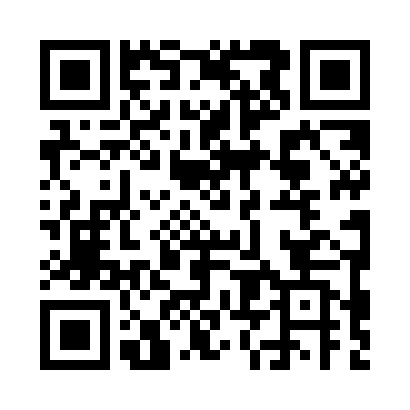 Prayer times for Amoneburg, GermanyWed 1 May 2024 - Fri 31 May 2024High Latitude Method: Angle Based RulePrayer Calculation Method: Muslim World LeagueAsar Calculation Method: ShafiPrayer times provided by https://www.salahtimes.comDateDayFajrSunriseDhuhrAsrMaghribIsha1Wed3:335:581:215:248:4611:002Thu3:295:561:215:248:4811:033Fri3:265:541:215:258:4911:064Sat3:235:521:215:268:5111:095Sun3:195:501:215:268:5211:126Mon3:165:491:215:278:5411:157Tue3:125:471:215:278:5511:188Wed3:085:451:215:288:5711:229Thu3:065:441:215:298:5811:2510Fri3:065:421:215:299:0011:2811Sat3:055:411:215:309:0111:2912Sun3:045:391:215:309:0311:2913Mon3:045:381:215:319:0411:3014Tue3:035:361:215:329:0611:3015Wed3:035:351:215:329:0711:3116Thu3:025:331:215:339:0911:3217Fri3:015:321:215:339:1011:3218Sat3:015:311:215:349:1211:3319Sun3:005:291:215:349:1311:3420Mon3:005:281:215:359:1411:3421Tue2:595:271:215:359:1611:3522Wed2:595:261:215:369:1711:3523Thu2:595:241:215:369:1811:3624Fri2:585:231:215:379:2011:3725Sat2:585:221:215:379:2111:3726Sun2:585:211:215:389:2211:3827Mon2:575:201:225:389:2311:3828Tue2:575:191:225:399:2511:3929Wed2:575:181:225:399:2611:4030Thu2:565:181:225:409:2711:4031Fri2:565:171:225:409:2811:41